Challenger Society for Marine Science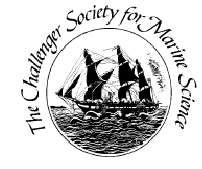 Chris Daniels Award Application FormThe Society cannot guarantee that an award will be made and this should not be assumed in applying for funding elsewhere.Deadlines for applications are April 1stPlease refer to the more detailed guidance when completing this form, which can be found at https://www.challenger-society.org.uk/Chris_Daniels_Early_Career_GrantPlease complete this form and return it with a CV and letter of support (see applicant guidelines) to Prof Kate Hendry (kathen@bas.ac.uk). Name:      Email:       Address:      Challenger Membership no.:      Address for       payment, if differentEvent:      Location:      Summary of planned event:      Breakdown of costs:Approx total cost:      Please identify source and amounts of funding apart from the CSMS Chris Daniels award:Breakdown of costs:Approx total cost:      Please state how much funding from the Challenger Society you are applying for:Breakdown of costs:Approx total cost:      I agree to write a report   Your submission date for report (must be a maximum of 3 months after the event):      Full description of event and activities (see applicant guidelines):Full description of event and activities (see applicant guidelines):Benefit of event and activities to early career researchers:Benefit of event and activities to early career researchers:Applicant Signature:      Date:      